15 vragen aan - Bas Draak26-2-2014 door: Redactie Hallo bewerking POElke week interviewen wij een jonge inwoner uit onze gemeente met 15 korte vragen. Deze week Bas Draak uit Evertsoord.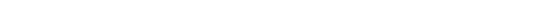 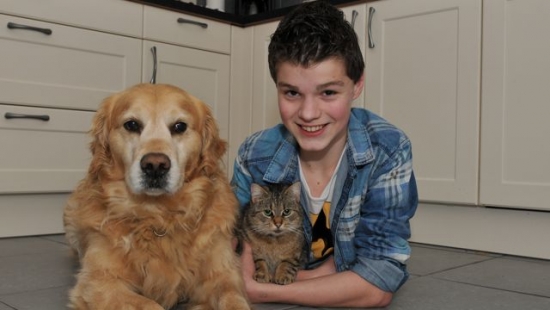 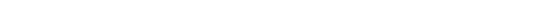 Naam: Bas Draak
Leeftijd: 14 jaar
Woonplaats: Evertsoord
School: Dendron CollegeWaar sta jij over tien jaar?
Ik hoop dan een mooi huis en een leuke vriendin te hebben en mijn studie afgerond te hebben. Ook hoop ik heel gelukkig te zijn. Ik denk dat ik graag iets in de muziek wil gaan doen. Ik heb drie jaar bariton gespeeld en al heel mijn leven ben ik met muziek bezig. Misschien wil ik naar het conservatorium of misschien wil ik muziekleraar worden.Als je iets opnieuw zou kunnen doen, wat zou dat dan zijn?
De eerste periode van het schooljaar. Ik heb niet echt goed mijn best gedaan, waardoor ik lage punten haalde. Nu ben ik weer heel goed bezig. Ik vergeet nu minder vaak mijn boeken en mijn huiswerk.Wie is de leukste persoon die je het afgelopen jaar hebt leren kennen?
Dat weet ik eigenlijk niet zo goed, maar ik denk dat dit de mensen uit mijn klas zijn. Er zitten heel veel drukke en grappige mensen tussen.Je ideale verjaardagscadeau, wat zou dat zijn?
Dat zou denk ik een reis naar een warm land zijn, naar Hawaii of zo. Ik zou dan samen met mijn vrienden gaan om daar rond te gaan rijden en naar het strand te gaan en zo.In wiens huid zou je een dagje willen kruipen? Wat zou je dan doen?
Dan zou ik in de huid van een beroemd persoon willen kruipen. Bijvoorbeeld iemand uit de muziekwereld, een zanger of zo. Ik zou dan gaan optreden en heel veel handtekeningen uit gaan delen. Ik ben niet echt fan van een bepaalde groep, maar ik vind bijvoorbeeld One Republic wel een goede groep.Je laatst ontvangen app’je/sms’je? Van wie kreeg je die?
Die kreeg ik van Sanna. Ze wist dat ik dit interview vandaag had, dus ze heeft me heel snel nog ge-sms’t, want ze wilde graag dat haar naam in HALLO Horst aan de Maas kwam te staan. Ik heb teruggestuurd dat ik niet wist of dat ging lukken.Sociale netwerken, wat vind jij daarvan? Wat is je favoriet binnen deze groep?
Ik vind het wel heel handig en ook heel leuk. Het kost geen geld, terwijl je wel heel snel en gemakkelijk bepaalde dingen aan mensen kan laten weten. Ik denk dat ik WhatsApp het meest gebruik. Twitter kijk ook wel vaak op, maar alleen als ik me verveel.Stel je wint een miljoen, wat zou je dan doen?
Ik denk dat ik een heel groot landhuis zou kopen. Het lijkt me leuk als andere mensen, die bijvoorbeeld langsrijden, het huis bewonderen. Ik zou dat huis dichtbij school of dichtbij werk bouwen, zodat ik niet lang hoeft te fietsen of te rijden in de ochtend.Op welke manier verdien jij bij?
Ik breng HALLO Horst aan de Maas rond. Ik doe dat nu al een jaar, maar daarvoor deden mijn zussen dat en toen hielp ik ze wel vaak mee.Wat is de laatste droom die je je kan herinneren?
Ik liep door het donker in het bos en opeens vloog er een hele grote, blauwe vogel tegen mijn gezicht. Op dat moment schrok ik wakker. Ik heb het niet zo op vogels, dus dit was echt een nachtmerrie voor mij.Wat is de leukste dag in het jaar?
Ik denk dat dat Koninginnedag is, of ja Koningsdag nu dan. Drie jaar geleden heb ik op deze dag mijn beste vrienden leren kennen. Nu gaan we elk jaar samen leuke dingen doen. Dan gaan we bijvoorbeeld naar speciale evenementen en van tevoren kopen we dan samen heel veel lekker eten in.Laatst behaalde cijfer op school? Voor welk vak?
Dat was een 9,5 voor wiskunde. Eigenlijk ben ik heel slecht in dit vak, ik stond er ook onvoldoende voor. Mijn leraar vertelde me dat ik extra punten kon halen via een opdracht op de computer. Dat heb ik gedaan en daar heb ik een 9,5 voor gehaald.Zon of sneeuw?
Ik denk dat sneeuw beter bij mij past. Als er sneeuw ligt dan ligt er meestal ook ijs, dus dan kun je lekker schaatsen en sleeën. Als de zon er is, dan zijn er ook veel beestjes en zo, zoals muggen en daar kan ik echt niet van slapen. Ook heb ik wel eens last van migraine en als de zon schijnt heb ik daar meer last van.Avondmens of ochtendmens?
Ik ben een avondmens. Ik blijf meestal tot heel lang wakker. Meestal probeer ik wel vroeg naar bed te gaan, maar dat lukt vaak niet. ’s Ochtends kom ik mijn bed niet uit en ben ik ook best wel chagrijnig.Druk of rustig?
Druk, omdat ik niet goed kan stilzitten. Meestal praat ik ook heel erg snel, ik weet niet hoe dat komt, ik doe dat gewoon vanzelf. Daar krijg ik heel veel opmerkingen over, zoals: ‘Je hoeft de trein niet te halen.’